Bladmuziek alternatieven - Overzicht en tipsMatijs de Roo en Jorien Habing, Koninklijke Visio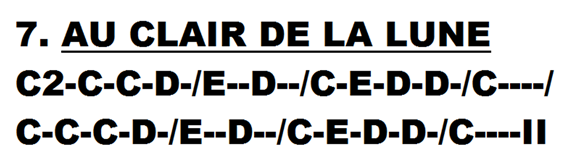 Voor wie slechtziend of blind is kan het lezen van reguliere bladmuziek onmogelijk zijn of zoveel energie kosten dat het in de praktijk geen werkbare optie is om muziek te lezen of te studeren. Gelukkig zijn er enkele alternatieven die het wel mogelijk maken voor musici met een visuele beperking om bladmuziek tot zich te nemen. Dit artikel geeft een overzicht van handvaten voor slechtziende en blinde muzikanten, hun begeleiders of muziekdocenten. In alle gevallen wordt reguliere bladmuziek door een muziekdocent of muziekprofessional omgezet in een van onderstaande alternatieven. 1. De LetternotatieDe letternotatie is een alternatieve muzieknotatie voor slechtzienden, ontwikkeld door Koninklijke Visio. Bij deze methode wordt bladmuziek door bijvoorbeeld een muziekdocent omgezet naar letters, zodat een muzikant die slechtziend is bladmuziek kan instuderen.Meer informatie:Meer uitleg over de letternotatie en zelfstudies voor piano, gitaar en keyboard Podcast (video) met korte uitleg over de letternotatieWebinar met uitleg over de letternotatie en de auditieve methodeVideo: Angelien laat zien hoe zij kan blijven musiceren met de letternotatie2. De Auditieve methodeDe auditieve methode is een door Koninklijke Visio ontwikkelde alternatieve methode voor het “lezen” van bladmuziek voor mensen die slechtziend of blind zijn. Bij de auditieve methode wordt bladmuziek door een muziekdocent of andere muziekprofessional ingesproken volgens een vaste methodiek. Op deze manier kan een muzikant met een visuele beperking bladmuziek op gehoor instuderen.Meer informatie:Meer uitleg over de Auditieve methode en zelfstudies voor piano, gitaar, keyboard en drums Video met korte uitleg over de Auditieve methodeWebinar met uitleg over de letternotatie en de auditieve methodeVideo: Safiya vertelt hoe zij kan blijven musiceren met de Auditieve methode3. Braille bladmuziekBij Stichting Dedicon kun je (onder voorwaarden) bladmuziek om laten zetten in braille. Het is hiervoor nodig dat je het braille bladmuziekschrift beheerst.Lees meer over braille bladmuziekTip: leren luisteren naar muziekTips voor het beter kunnen vertrouwen op gehoor, en informatie uit muziek halen door te luisteren. Lees het artikel leren luisteren naar muziek Heb je nog vragen?Mail naar kennisportaal@visio.org, of bel 088 585 56 66.Meer artikelen, video’s en podcasts vind je op kennisportaal.visio.orgKoninklijke Visio expertisecentrum voor slechtziende en blinde mensenwww.visio.org 